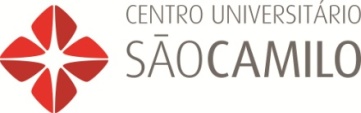 ESPAÇO LIVRECRONOGRAMA  – CURSO DE LETRAS INGLÊS– MÊS: MAIO E JUNHOSegunda-feira(18/05)Quinta-feira (28/05)Terça-feira(09/05)Disciplina: Literatura InglesaHorário: 18h30min-20h20minLocal: sala 06/Bloco IIProfessora: Ana Carla TavaresTurma: 5º período Público alvo: Alunos do Ensino Médio Vagas: 05Disciplina: Cultura AmericanaHorário: 18h30min-20h20minLocal: sala 06/Bloco IIProfessora: Sandra LamonatoTurma: 5º período Público alvo: Alunos do Ensino MédioVagas: 05Disciplina: Produção Oral e EscritaHorário: 18h30min-20h20minLocal: sala 301/Bloco VProfessor: Ana Carla TavaresTurma: 3º período Público alvo: Alunos do Ensino Médio Vagas: 05